Anmeldung							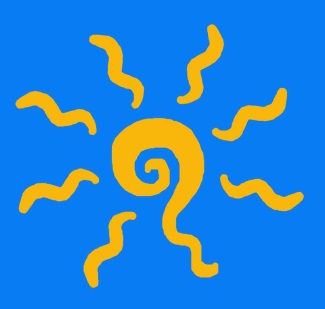 Himmel im HöllenwegFamilienbegleitung Leonie SchopbachHöllenwegstr. 1755288 Schornsheiminfo@familienbegleitung-schopbach.deHiermit möchte ich mich / mein Kind zum folgenden Kurs anmelden:BabymassageFabel®Nordic Walking MomsLadys on Monday: Mein Beckenboden und ich / Auszeit für MamaSäuglingspflegekursEntspannungskurs für KinderDatum/Uhrzeit Kursstart: Name:Anschrift:Telefonnr.:Emailadresse:Name des Kindes:Geburtsdatum des Kindes:Die AGB habe ich zur Kenntnis genommen und stimme zu.Ich möchte meinen Gutschein Nr.               über                    Euro einlösen.Datum und Unterschrift:AGBVertragspartnerAuf Grundlage dieser Allgemeinen Geschäftsbedingungen (AGB) kommt zwischen der Kundin/dem Kunden und Leonie Schopbach (Familienbegleitung) / Himmel im Höllenweg,  Höllenwegstr. 17 in 55288 Schornsheim; Tel: 0178-8770074; info@familienbegleitung-schopbach.de der Vertrag zustande.VertragsgegenstandDurch diesen Vertrag wird der Verkauf von Dienstleistungen aus den Bereichen Beratung, Schulung, Eltern-Kind-Kurse über die Anbieterin geregelt. Wegen der Details des jeweiligen Angebotes wird auf die Beschreibung auf der Homepage verwiesen.KursorganisationEs gibt zeitlich terminierte Kurse, deren Beginn und Ende auf der Homepage ersichtlich sind (z.B. Babymassage) und fortlaufende Kurse (z.B. Nordic Walking Moms und Fabel®-Kurse).Die Kurse finden wöchentlich zur auf der Homepage ersichtlichen Uhrzeit statt.In den rheinland-pfälzischen Schulferien finden keine fortlaufenden Kurse statt.Eltern-Kind-Kurse finden nur statt, wenn mindestens 4 Eltern-Kind-Paare für den Kurs angemeldet sind. Bei weniger als 4 Anmeldungen kann ein Kurs nicht stattfinden.Im Fall von Abwesenheit vom Kurs (Krankheit, Urlaub,…) wird Fr. Schopbach möglichst frühzeitig via Email oder SMS informiert. Eine Erstattung der Gebühren ist nicht möglich.Im Fall von Kursausfall wegen Krankheit von Fr. Schopbach wird frühzeitig via Email oder SMS informiert, die Stunde wird nachgeholt oder die Gebühr erstattet.Anmeldung und AbmeldungAn- und Abmeldung bedürfen der Schriftform (auch elektronisch via Email) und müssen unterschrieben sein.Bei fortlaufenden Kursen ist eine Abmeldefrist von 4 Wochen zum Monatsende einzuhalten.kann bis 24 Stunden nach der Schnupperstunde eine Abmeldung erfolgen.Zeitlich terminierte Kurse müssen nicht gekündigt werden, sondern enden automatisch mit Ablauf der Kurszeit.GebührenDie aktuellen Kosten je Kurs sind auf der Homepage ersichtlich. Bei fortlaufenden Kursen gilt die erste Stunde als kostenfreie Schnupperstunde, die Kosten des ersten Monats sind anteilig zu bezahlen, je nachdem, ab wann die Teilnahme (nach der Schnupperstunde) feststeht.Die Kursgebühr wird für zeitlich terminierte Kurse vor Kursbeginn überwiesen. Bei fortlaufenden Kursen wird die Kursgebühr jeweils zum 1. des Monats überwiesen (bitte einen Dauerüberweisungsauftrag einrichten).Bei fortlaufenden Kursen wird nach Absprache für einen Monat in den Sommerferien keine Gebühr erhoben. Für alle weiteren Ferien wird der volle Monatsbeitrag fällig.Die Gebühren sind auf folgendes Konto zu überweisen:Kontoinhaber: Leonie SchopbachIBAN: DE15 5509 0500 0000 1074 03BIC: GENODEF1S01Bank: Sparda Südwest e.G.Überweisungszweck: Himmel im Höllenweg – Kursbezeichnung (z.B. Fabel 1) – Nachname der teilnehmenden PersonHaftungsausschlussSchadensersatzansprüche der Kundin/des Kunden sind ausgeschlossen, soweit sich aus den nachfolgenden Gründen nicht etwas anderes ergibt. Dies gilt auch für Vertreter/innen der Anbieterin, falls der Kunde gegen diese Ansprüche auf Schadensersatz erhebt. Ausgenommen sind Schadensersatzansprüche des Kunden wegen Verletzung des Lebens, des Körpers, der Gesundheit oder wesentlicher Vertragspflichten, welche zur Erreichung des Vertragszieles notwendigerweise erfüllt werden müssen. Ebenso gilt dies nicht für Schadensersatzansprüche nach grob fahrlässiger oder vorsätzlicher Pflichtverletzung der Anbieterin oder ihres Vertreters.Rechtliche und ethische BestimmungenDer Vertrag wird in Deutsch abgefasst. Die weitere Durchführung der Vertragsbeziehung erfolgt in Deutsch. Es findet ausschließlich das Recht der Bundesrepublik Deutschland Anwendung. Die Anbieterin respektiert als Pflegende den  ICN Ethikkodex. Der Ethikkodex kann unter folgender URL elektronisch abgerufen werden: ICN_Code-of-Ethics_DE_WEB.pdf (dbfk.de)Die Unwirksamkeit einer Bestimmung dieser AGB hat keine Auswirkungen auf die Wirksamkeit der sonstigen Bestimmungen. AutorenDiese AGB wurden erstellt über den Generator der Deutschen Anwaltshotline AG und individuell angepasst von Leonie Schopbach.Stand:  01.09.2023